Зарегистрировано в Минюсте России 12 июля 2021 г. N 64239ФЕДЕРАЛЬНАЯ СЛУЖБА ПО НАДЗОРУ В СФЕРЕ ЗАЩИТЫПРАВ ПОТРЕБИТЕЛЕЙ И БЛАГОПОЛУЧИЯ ЧЕЛОВЕКАГЛАВНЫЙ ГОСУДАРСТВЕННЫЙ САНИТАРНЫЙ ВРАЧРОССИЙСКОЙ ФЕДЕРАЦИИПОСТАНОВЛЕНИЕот 7 июля 2021 г. N 18О МЕРАХПО ОГРАНИЧЕНИЮ РАСПРОСТРАНЕНИЯ НОВОЙ КОРОНАВИРУСНОЙИНФЕКЦИИ (COVID-2019) НА ТЕРРИТОРИИ РОССИЙСКОЙ ФЕДЕРАЦИИВ СЛУЧАЯХ ПРОВЕДЕНИЯ МАССОВЫХ МЕРОПРИЯТИЙВ связи с сохраняющейся напряженной эпидемической обстановкой по новой коронавирусной инфекции (COVID-2019) на территории Российской Федерации, в соответствии со статьей 31, подпунктом 6 пункта 1 статьи 51 Федерального закона от 30.03.1999 N 52-ФЗ "О санитарно-эпидемиологическом благополучии населения" (Собрание законодательства Российской Федерации, 1999, N 14, ст. 1650; 2004, N 35, ст. 3607) постановляю:1. Высшим должностным лицам (руководителям высших исполнительных органов государственной власти) субъектов Российской Федерации принимать решения о возможности проведения массовых мероприятий с учетом предложений (предписаний) главных государственных санитарных врачей субъектов Российской Федерации, подготовленных на основании следующих показателей, оцениваемых в динамике за период не менее 14 календарных дней (две полные календарные недели с понедельника по воскресенье):- коэффициент распространения инфекции (далее - Rt), вычисляемый как среднее количество людей, которых инфицирует один больной до его изоляции;- темп прироста заболеваемости за неделю (далее - Тпр), рассчитываемый как отношение суммарного за 7 календарных дней показателя заболеваемости (на 100 тысяч населения) к показателю заболеваемости за предыдущие 7 календарных дней, выраженное в процентах;- охват тестированием населения методом ПЦР (на 100 тысяч населения) (далее - ОТ).2. Rt вычисляется путем деления суммы числа больных, зарегистрированных в субъекте в течение последних 4 календарных дней, на сумму числа больных, зарегистрированных в субъекте Российской Федерации за предыдущие 4 календарных дня по следующей формуле:Rt = (X5 + X6 + X7 + X8) / (X1 + X2 + X3 + X4), где:X1 - X4 - число зарегистрированных больных в субъекте Российской Федерации за предшествующие 4 календарных дня, а X5 - X8 - число зарегистрированных больных в субъекте Российской Федерации за последних 4 календарных дня.Тпр вычисляется путем деления суммарного за последние 7 календарных дней показателя заболеваемости (на 100 тысяч населения) на показатель заболеваемости за предшествующие 7 календарных дней, выраженный в % по следующей формуле:Тпр (%) = (ПЗ1 x 100 / ПЗ2) - 100, где:ПЗ1 = (СЗ1 x 100 000) / НСПЗ2 = (СЗ2 x 100 000) / НССЗ1 - совокупное количество случаев заболеваний COVID-19 за последние 7 календарных дней;СЗ2 - совокупное количество случаев заболеваний COVID-19 за предыдущие 7 календарных дней;НС - население субъекта Российской Федерации.ОТ, рассчитываемый как среднее значение за предыдущие 7 календарных дней по формуле:ОТ = (ТС x / 7) x 100 000 / НС, гдеОТ - охват тестированием населения на COVID-19;ТС x - совокупное количество тестов, проведенных за 7 дней;НС - население субъекта Российской Федерации.3. Проведение массовых мероприятий с количеством участников от 500 до 1 000 человек возможно при соответствии следующим показателям:- Rt менее или равно 1,0;- Тпр не более 10,0%;- ОТ не менее 200 на 100 тысяч населения.Проведение массовых мероприятий с количеством участников от 1 000 до 3 000 человек возможно при соответствии следующим показателям:- Rt менее или равно 0,8;- Тпр не более 5,0%;- ОТ не менее 200 на 100 тысяч населения.Проведение массовых мероприятий с количеством участников более 3 000 человек возможно при соответствии следующим показателям:- Rt менее или равно 0,5;- Тпр отрицательный (снижение заболеваемости);- ОТ не менее 200 на 100 тысяч населения.3(1). Увеличение численности участников мероприятия до 70% от проектной вместимости закрытого помещения, в котором проводится мероприятие, допускается при одновременном соблюдении следующих условий:допуск на мероприятие лиц, имеющих QR-код, подтверждающий завершенную вакцинацию против новой коронавирусной инфекции (COVID-2019) или ранее перенесенное заболевание, сформированный на Едином портале государственных и муниципальных услуг (функций), государственных информационных системах субъектов Российской Федерации, иных информационных системах на основании сведений, полученных из единой государственной информационной системы в сфере здравоохранения (далее вместе - информационный ресурс);наличие у всех работников, задействованных в обеспечении проведения мероприятия, QR-кода, подтверждающего вакцинацию против новой коронавирусной инфекции (COVID-2019) или ранее перенесенное заболевание, сформированного из информационного ресурса;принятие высшим должностным лицом (руководителем высшего исполнительного органа государственной власти) субъекта Российской Федерации, уполномоченным органом исполнительной власти субъекта Российской Федерации, на территории которого предполагается проведение мероприятия, на основании заявки организатора мероприятия решения о возможности проведения мероприятия с учетом положений настоящего пункта и эпидемиологической ситуации по согласованию с главным государственным санитарным врачом субъекта Российской Федерации, а также обеспечение контроля за соблюдением требований настоящего Постановления.(п. 3(1) введен Постановлением Главного государственного санитарного врача РФ от 26.10.2021 N 26)3(2). В отдельных случаях, в том числе при подготовке и проведении международных, общероссийских, социально значимых массовых мероприятий решение о возможности проведения и (или) увеличения численности участников мероприятия принимается Главным государственным санитарным врачом Российской Федерации или его заместителем.(п. 3(2) введен Постановлением Главного государственного санитарного врача РФ от 04.12.2021 N 35)4. Руководителям территориальных органов Роспотребнадзора обеспечить контроль за реализацией настоящего Постановления.5. Настоящее Постановление не распространяется на проведение массовых мероприятий в организациях культуры и образования и вступает в силу со дня, следующего за днем его официального опубликования.А.Ю.ПОПОВАСписок изменяющих документов(в ред. Постановлений Главного государственного санитарного врача РФот 26.10.2021 N 26, от 04.12.2021 N 35)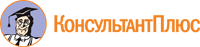 